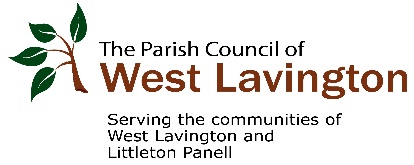 WEST LAVINGTON PARISH COUNCIL    MEETING OF THE PARISH COUNCIL ON 09 DECEMBER  2021 at 1900HELD IN THE WEST LAVINGTON VILLAGE HALLMINUTESMeeting closed at 2120Signed…………………………………………………………………………06 January 2022Present:Councillors: Mrs J Ford (Chairman), Mr R Gamble, Mr P Blundell, Ms L Gough, Mr R Scott, Mr P West and Mr R Oglesby (arrived at 2000).Also present Mrs K Elston (clerk) and 14 members of the community/public21/22/096Apologies for absence        Mr D Muns – these were accepted.21/22/097Declaration of interests       There were none.21/22/098Minutes of the last meetings held 04.11.2021 and   Matters arising        Minutes of the meeting – these were agreed to be a true and         accurate record.  Chairman signed them.        Proposed: Mr R Gamble        Seconded: Mr P Blundell        All councillors present in agreement        Matters Arising:        Minute 21/22/091 Flooding at Rickbarton – the Wiltshire Council         Gully Team have been out and unblocked the gullies at Rickbarton,        and will return to complete the work on other areas identified.  Also        noted was the gully at the junction of Duck Street and Church         Street should be added to the list.        Minute 21/22/093 Clothing bin at Village Hall – this has now been        delivered and is available for use.JF21/22/099Public Participation         Dauntsey Planning application PL/2021/09496 – members of          public spoke in relation to the application.            Member of public 1         Dauntsey are now using the tennis court as a carpark and resident         would like to know if a change of use has been granted to          Dauntsey’s School.  Resident advised that the parked cars on the         tennis court beam their lights straight into their property.  Clerk          advised she has spoken to Wiltshire Council enforcement office          and that a complaint will need to be raised by the parish council.         This will be processed by the clerk.         Member of public 2         Resident asked if the plans recently submitted on the Wiltshire          Council website are revised plans or new plans as they no longer         contain the proposed hedge.  Question raised that if the hedge is         put in place can there be restrictions placed on dimensions.        .   Response from parish council was to confirm that there          cannot be a limit cannot be placed on the height but a condition          could be requested but it would be challenging to enforce.         Member of public 3         Resident feels that the proposed hedge along the back of the          Art block of the school could potentially make adults and children          using it feel unsafe as it would be very enclosed.  If the coaches          enter and exit onto High Street this will potentially create further          traffic issues.         Member of public 4         Resident advised that the proposed hedge of 3 metres would cut         out light to their property.         Litter pick in the parish – Charlotte Howard has offered to organise         a litter pick on 29 January 2022.  The parish council has some         equipment and risk assessment forms which the clerk will share         with Charlotte.  Consent forms for photography will also need to         be completed if there is publicity about the event.KEKE21/22/100Wiltshire Councillor Report           No report as Mr Muns had sent his apologies.21/22/101PlanningApplications to consider                 PL/2021/09496  Dauntsey’s School, High Street, West           Lavington, Devizes  SN10 4HE – Development of a coach, mini-           bus and taxi drop-off/pick up area and associated            Infrastructure and re-routing of public footpath. To be placed on           Next agenda due to resubmission of plan by applicant.              Comments will need to be submitted by 07.01.2022.           PL/2021/09493 Dauntsey House, 9 Church Street, West           Lavington, Devizes  SN10 4LB – Consent to display an            Advertisement (retrospective).  No objection.           PL/2021/10174   4 Conops, Stibb Hill, West Lavington,            Devizes  SN10 4LH – Erection of single storey timber granny           annexe for ancillary use to the main dwelling.  No objections on           planning grounds but there are a number of suggestions           that parish councillors will submit to the Wiltshire Council           planning department.           PL/2021/10712  Dauntsey’s School, High Street, West           Lavington, Devizes  SN10 4HE – Pollarding of Lime Trees 770,           769 and 768 to match neighbouring Lime trees as already           Permitted.  Councillors are unsure how this application            relate to the previous application.  Clerk to enquire with            Wiltshire Council planning.Planning Decisions                           PL/2021/0600 FULL Warren Farm, White Street, West           Lavington, Devizes  SN10 4LW – Change of Use from            Agriculture to Domestic Curtilage and construction of new           outbuilding to house sustainable energy centre.  Approve with           conditions           PL/2021/10014  7 Duck Street, West Lavington, Devizes           SN10 4LG – Proposed work to tree in a conservation area.  Crab           Apple – reduce by 2m.  No objection.Planning Monitoring           Lavington Lane Ransom Strip – the legal work behind the            joint ownership between the parish council and Gaiger’s two            companies.  The parish will own 20% which provides enough            security in terms of any potential changes to the current agreed            access from Lavington Lane.  The Deed of Transfer has been            negotiated and drafted between the parties.  Awaiting the final            document for signatures.           NHP Update re Steering Group – members of the previous group           have been approached and a meeting date will be set in the new           year.           Hedges House development – the parish council have received           an email back from a representative at Aster who relayed their           disappointment at parish council comments relating to the loss           of affordable accommodation within the community.             A report has also been submitted by Kerry Barratt, who has been           independent support for the residents.  She has confirmed that           most residents have now left Hedges House.  Aster will continue           to keep security checks in place until the last resident has left.             Then Aster will submit their planning application.           Hedgerow between the Chocolate Poodle and the Cheverell           Road turning – the hedge has been felled and the parish council            have followed this up with Wiltshire Council Enforcement Officer.            They have confirmed that the dead trees in the hedge was a            hazard to the highway and that the owner will be replanting the            hedge.  The Enforcement Officer will visit at the end of March            2022 to ensure that replanting has occurred. Councillor raised the           question if the parish council should replace the bus shelter in the            same location and if so, would permission be required from            Wiltshire Council.  Clerk to investigate.KEKE21/22/102Corona Virus update           Update from the National Association of Local Councils – the            Government has announced a move to it’s Plan B on 8            December. The government has issued guidance and NALC will           update as necessary.  Current recommendation from NALC is as           follows:           ‘From 13 December 2021 those who can, will be advised to work           from home’.  We recommend that clerks and council staff attend            council meetings remotely.  The Plan B guidance does not bring           back the ability to hold remote meetings.  We, therefore, suggest           that councils consider not meeting in December.21/22/103Village Hall Licence application           Village Hall application for an alcohol licence – details sent to            councillors prior the meeting and there are no objections.           Licence at Home Farm to sell and consume alcohol at the Farm           Shop.  Councillors were unsure how this application sat           alongside a previous planning application for a Farm Shop which            was granted.  Then another application was submitted in 2019           which was for a much larger Farm Shop which has not yet been           granted by planning department at Wiltshire Council.  Councillors            were unsure of the location that this alcohol was going to be sold            from as this is not specified in the application.  Clerk to raise            these questions with Wiltshire Council licencing team and then            feedback to councillors.KE21/22/104Highways Update          Duck Street – the request has been submitted to CATG for double          yellow lines and councillors would now like to consult with the           residents in Duck Street to seek their opinion on the double yellow          lines.          Councillors also raised their concerns in relation to the beech tree          on the premises of Dauntsey’s Care Home.  Previously it had           been identified as dangerous by Wiltshire Council and that           permission would be granted to fell it once the owner made the           request.  Councillors agreed to contact the local Wiltshire Council          councillor, Dominic Muns, and ask him to speak to Wiltshire           Council tree specialist.          Deer signs located on the entrance to the village from Salisbury –           the clerk has received an email from a member of the pubic who          who has requested deer warning signs be placed at the          southern end (Gore Cross) to the village.  Councillors discussed           and there were mixed views and therefore it was agreed to apply           to CATG and then review the potential cost before making a           decision.  Clerk to report back to the member of the community.          Railings on A360 at Rickbarton – Mrs Ford has received           confirmation from Wiltshire Council that their own team will now           complete this work but no date of work commencing has yet been          confirmed.  Mr Scott has requested details of the materials to be          used and Mrs Ford will follow this up.KEKEJF21/22/105Finance          Finance monitoring – Operational Budget sent to Mr Oglesby and          Mrs Ford to monitor bank reconciliation.  Mr Oglesby signed the          bank statement.  Budget monitoring sent out to all councillors.          Pensions Regulator update – the parish council has a legal          duty to consider establishing a pension scheme for its employee,           the clerk.  The clerk has advised she does not require a pension           scheme to be set up but this needs to be communicated back to           The Pensions Regulator.  The accountants who administer the          payroll scheme will administer the necessary documents to be          returned.          Internal and External Audit arrangements update – none to           report.          Precept setting for 2022-23 – information was circulated to           councillors prior to the meeting.  There are options to increase          the precept request at 2%, 3%, 5% and also to remain at the           same amount as 2021/22 in the sum of £31 889.  The increase to          the tax payer will be dependant upon the Band D rate determined          by Wiltshire Council and based upon the number of Band D           properties in the parish.  If the precept is kept the same then there           will be a £0.02 decrease to the tax payer.  Final decision at the           meeting in January so the request can be submitted by 18           January 2022.          CCTV Maintenance – an invoice has come through in the sum of                      £208.80 for the annual maintenance.  Two dates have been                       booked with the provider.             Repairs and maintenance for the Village Hall carpark – in the          public part of the meeting a member of the public asked about the          condition of the carpark and would the council consider laying a           new surface.  The parish council have obtained quotes but the           costs could potentially exceed £50 000.  Therefore, this project          could be considered for CIL monies received from the Lavington          Lane development.          DisbursementsCheque Number                    Payee                                                           £1837                                        SJ Aplin Playgrounds Ltd                            408.00            1838                                        WALC                                                           36.00                  1839                                        Kaye Elston (clerk salary)                           299.63                                             1840                                        Mark Goddard                                             972.001841                                        Smart Integrated Solutions Ltd                   208.801842                                        Information Commissioner                           40.00 21/22/106Receipt of Working Groups and project reports           Footpaths – WLAV11A had been blocked due to a fallen tree but            has now been cleared.  Repairs to the steps on WLAV14 are due            to take place in the new year.  Clerk to request date from            contractor.           Playgrounds Group update – the first stage of the drainage work           (slicing) at the Recreation Ground has been completed.  Early            observations by councillors are that the ground is draining            more effectively.  The next stage is spiking and a quote has been           submitted by the contractor in the sum of £2500 - £2900.             Councillors were in agreement for the next stage to be            commissioned.           Proposed:  Mr P Blundell           Seconded: Mr R Oglesby           All councillors present in agreement           Clerk to instruct contractor.           The Playgrounds Group met recently and talked about the            remaining COVID restrictions of the play equipment.  The group           recommend that the only remaining taped up piece of equipment,            the speaking tubes are not opened up.  Councillors were in            agreement.  The maintenance work has been carried out            including the matting.  They also reviewed the Wicksteed           inspection report and advise councillors that there are no high           risks identified and only a few medium and lower risk items to           be worked through.  Mr Blundell has been seeking quotes to           replace the signs by the BMX track which includes notification           that CCTV cameras operate in that area.  The costs will be            £206           Clothing bin at Village Hall – see Minute 21/22/098 above.           West Lavington Village Hall update – continue to work towards           Their new status of Charitable Incorporated Organisation (CIO).           The parish council solicitor has been instructed to contact            Sandra Gamble.           War Memorial Faculty Request update – the permission to add            one name to the War Memorial has now been granted           retrospectively by the Diocese of Salisbury and the clerk has           received a certificate.KEKE21/22/107Policies for Review           Complaints – agreed            Playgrounds Maintenance – Mr Blundell has made            recommendations which councillors are in agreement to put in            place.           Corporate Plan – councillors agreed amendments made at the           last Corporate Planning meeting.           Clerk to amend the above policies and put new versions on the           website.KE21/22/108Commemorating the Queens Jubilee in 2022           Commemoration Mugs – councillors viewed options and the                 Costs will be approximately £3 per mug.  Final decision for                  order to be confirmed at the next meeting.21/22/109Date of next parish council meeting           06 January 2022 at 1900 (apologies Mr R Gamble and Ms L          Gough)